Рассмотрено и рекомендовано к утверждению Научно-методическим советом университета 27.11.2013, протокол №3, Советом университета 29.11.2013, протокол №3 ПОЛОЖЕНИЕ11.12.2013 №03-2013/03-0014 О самостоятельной работе студентов, курсантов БГУИРОбщие положения Положение о самостоятельной работе студентов, курсантов (далее – обучающиеся) разработано в соответствии с Кодексом Республики Беларусь об образовании; приказом Министерства образования Республики Беларусь «О разработке учебно-программной документации образовательных программ высшего образования» от 27.05.2013 г. №405. Положение регулирует планирование, научно-методическое обеспечение, организацию и контроль самостоятельной и управляемой самостоятельной  работы студентов, курсантов. Самостоятельная работа студентов, курсантов (далее – СР) – это вид учебной деятельности в процессе освоения обучающимися образовательных программ высшего образования первой ступени, осуществляемой самостоятельно вне аудитории (в библиотеке, научной лаборатории, в домашних условиях и т.д.) с использованием различных средств обучения и источников информации. 1.4. Самостоятельная управляемая работа обучающихся (далее – СУРО) – это самостоятельная работа, выполняемая по заданию и при методическом руководстве лица из числа профессорско-преподавательского состава (далее – преподаватель) по изучению отдельных тем или разделов учебной дисциплины. 2. Самостоятельная работа обучающихся2.1.  Целью самостоятельной работы является: – формирование у обучающихся умений и навыков самостоятельного применения  и обобщения   знаний по  изучаемым  учебным дисциплинам на практике;– активизация учебно-познавательной деятельности обучающихся;– саморазвитие и самосовершенствование.2.2. Критерии эффективной организации СРНаучно-методическое обеспечение учебных дисциплин: обеспеченность учебно-программной документацией, учебными изданиями, электронными учебно-методическими комплексами дисциплин (далее – ЭУМКД), методическими разработками, рекомендациями, указаниями для выполнения всех видов учебных работ, заданий, промежуточного контроля, текущей аттестации в соответствии с образовательными стандартами высшего образования первой ступени. Научно-методическое обеспечение должно быть ориентировано на разработку и внедрение в образовательный процесс инновационных образовательных технологий (вариативных моделей самостоятельной работы, модульных и рейтинговых систем обучения, тестовых и других систем оценивания уровня компетенций и т. п.).Организация доступа  обучающимся к библиотечным фондам, электронным информационным ресурсам и другим средствам обучения.Наличие фондов оценочных средств по учебным дисциплинам: типовые задания, контрольные работы, тесты, алгоритмы выполнения заданий, примеры решения задач, тестовые задания для самопроверки и самоконтроля, тематика рефератов, методические разработки по инновационным формам обучения и диагностики компетенций.2.3.  Принципы планирования и организации СР:– количество и объем заданий, выдаваемых обучающемуся на самостоятельное изучение, должены соответствовать  объему часов, выделяемых учебным планом специальности на  самостоятельную работу по учебной дисциплине;– равномерность выдачи обучающимся заданий на самостоятельное изучение в течение семестра;– системность и регулярность проведения контроля самостоятельной работы.2.4. Планирование самостоятельной работы обучающихсяПланирование самостоятельной работы обучающихся осуществляется на этапе  проектирования типовых учебных и учебных планов специальностей первой ступени высшего образования. Количество учебных часов  отведенных на самостоятельную работу по учебной дисциплине определяется как разность часов «всего» и аудиторных часов. Количество учебных часов, отведенных на самостоятельную работу, может корректироваться в учебных планах специальности, направления  специальности в рамках свобод, установленных образовательными стандартами высшего образования первой ступени. 2.5. Организация и контроль самостоятельной работы обучающихсяСодержание, примерное распределение часов по самостоятельной работе обучающихся по учебной дисциплине отражается в учебно-методической карте учебной программы учреждения высшего образования по учебной дисциплине. При разработке учебной программы в учебно-методической карте указываются темы, объемы часов, выносимых на самостоятельное изучение  обучающимися, формы контроля знаний, формы текущей аттестации. При определении тем, выносимых на самостоятельное изучение, необходимо проанализировать их роль и место в формировании компетенций (знаний, умений и навыков), предусмотренных освоением данной учебной дисциплины. Часы, отведенные на самостоятельную работу обучающегося по учебной дисциплине, должны использоваться  на:– изучение  тем (вопросов), вынесенных на самостоятельное изучение;– выполнение типовых расчетов;– подготовку к  контрольным работам;– выполнение курсовых проектов (работ);– решение задач и выполнение заданий при подготовке к практическим, лабораторным  и семинарским занятиям;– выполнение и подготовку отчетов по индивидуальным практическим работам (ИПР);– подготовку отчетов по выполнению лабораторных работ;– выполнение чертежей, расчетно-графических работ;– выполнение исследовательских и творческих заданий;– подготовку сообщений, тематических докладов, рефератов, презентаций, эссе;– работу с  учебной, справочной, аналитической и другой  литературой и материалами;– составление обзора научной (научно-технической) литературы по заданной теме;– выполнение патентно-информационного поиска;– аналитическую обработку текста (аннотирование, реферирование, рецензирование, составление резюме);– подготовку докладов;– подготовку презентаций;– оформление рекламных, информационных и демонстрационных материалов (стенды, газеты и пр.);– составление тематической подборки литературных источников, интернет-источников;– оформление и сопровождение интернет-страниц, сайтов, блогов;– подготовку к сдаче текущей аттестации.Кафедры обязаны организовать регулярное консультирование преподавателями обучающихся по материалу учебных дисциплин.  Консультирование обучающихся должно быть организовано: в очной форме один раз в неделю; в заочной форме два раза в месяц; в дистанционной форме – по мере обращения обучающихся (в течение семи дней с момента обращения обучающегося) с использованием интернет-технологий. Графики консультаций студентов дневной формы обучения  в течение первых двух недель начала семестра размещаются на информационных стендах кафедр. Форма графика приведена в приложении 4. Графики консультаций студентов заочной, в том числе дистанционной  форм обучения в течение первых двух недель с начала семестра представляются на согласование и утверждение деканам факультетов заочного  и непрерывного и дистанционного обучения. Форма оформления графика консультаций приведена в «Положении о контрольных работах студентов заочной формы обучения в БГУИР». Утвержденный деканом факультета заочного обучения  график консультаций размещается на информационном стенде кафедры и на страницах кафедры и факультета заочного обучения Web-сайта университета. График, утвержденный деканом факультета непрерывного и дистанционного обучения, размещается в соответствующем разделе электронного кабинета дисциплины в системе электронного (дистанционного) обучения.Контроль усвоения учебного материала, вынесенного на самостоятельную работу обучающегося, осуществляется во время промежуточного контроля путем проведения коллоквиумов, тестов, контрольных работ, проверки рефератов, защиты учебных заданий, типовых расчетов, расчетных и расчетно-графических работ, оценки выступлений и выполнения заданий на практических и семинарских занятиях, при защите выполненных отчетов по лабораторным, индивидуальным практическим работам и во время текущей аттестации.3. Самостоятельная управляемая работа  обучающихся3.1. Целью самостоятельной управляемой работы обучающихся (СУРО) является формирование компетенций в соответствии с требованиями учебной программы дисциплины путем самостоятельного выполнения заданий под методическим руководством и контролем преподавателя, при изучении отдельных тем или разделов, не изучаемых во время аудиторных занятий. Самостоятельная управляемая работа  может вводиться для обучающихся в дневной форме обучения.3.2. Критерии и принципы эффективной организации самостоятельной управляемой работы обучающихсяКачество научно-методического и материально-технического обеспечения образовательного процесса. Организация доступа обучающимся к библиотечным фондам, электронным информационным ресурсам, другим средствам обучения.Наличие на кафедрах фондов оценочных средств по учебным дисциплинам: типовые задания, контрольные работы, тесты, алгоритмы выполнения заданий, примеры решения задач, тестовые задания для самопроверки и самоконтроля, тематика рефератов, методические разработки по инновационным формам обучения и диагностики компетенций.Равномерность выдачи обучающимся заданий на самостоятельное изучение в течение семестра.Регулярность консультирования и проведения промежуточного контроля выполнения обучающимися индивидуальных заданий и усвоения материала тем и разделов, вынесенных на самостоятельное изучение.Организация образовательного процесса с использованием  модульно-рейтинговой системы обучения и оценки знаний обучающихся. Количественные результаты СР и УСР учитываются как составная часть отметки при изучении учебной дисциплины в рамках модульно-рейтинговой системы.3.3. Планирование самостоятельной управляемой работы обучающихсяНа освоение учебного материала в рамках самостоятельной управляемой работы обучающихся может переводиться до 40 % аудиторных часов, предусмотренных на изучение данной дисциплины в дневной форме обучения. На самостоятельную управляемую работу обучающихся могут выноситься лекционные м практические занятия. В совокупности по нескольким дисциплинам самостоятельная управляемая работа студентов не должна превышать 12 часов в неделю по всему рабочему учебному плану.Кафедра анализирует трудоемкость изучения учебной дисциплины и принимает решение о целесообразности перевода части часов аудиторных занятий (лекционных, практических), выделенных для ее изучения учебным планом специальности, на самостоятельную управляемую работу обучающихся. В случае решения кафедры о целесообразности перевода части часов аудиторных занятий на самостоятельную управляемую работу обучающихся вопрос рассматривается на совете факультета, и после положительного решения совета факультета – на  Научно-методическом совете университета (далее – НМС). Для рассмотрения на НМС университета вопроса о введении в образовательный процесс самостоятельной управляемой работы обучающихся  в отдел методического обеспечения учебного процесса до 15 января текущего года представляются докладная записка, оформленная по  форме, приведенной в приложении 1, и дополнительная учебно-методическая карта по учебной дисциплине с учетом введения самостоятельной управляемой работы обучающихся по форме, приведенной  в приложении 2.После положительного решения НМС к учебному плану специальности оформляется приложение по форме, приведенной в приложении 3,  и к учебной программе учреждения высшего образования (далее – уво) по учебной дисциплине прикладывается дополнительная учебно-методическая карта. Самостоятельная  управляемая работа  обучающихся вводится со следующего учебного года и действует до решения об отмене (изменение количества часов, выносимых на самостоятельную управляемую работу обучающихся). Начальник учебного отдела на основании приложения  к учебному плану производит расчет объема учебной нагрузки и учитывает это при расчете штатной численности профессорско-преподавательского состава кафедры на следующий учебный год.Отмена (изменение количества часов) самостоятельной управляемой работы обучающихся по соответствующей учебной дисциплине осуществляется на основании решения кафедры. Решение кафедры оформляется докладной запиской заведующего кафедрой на имя начальника учебно-методического управления с обоснованием причин отмены (изменения количества часов) самостоятельной управляемой работы обучающихся. Докладная записка заведующего кафедрой (с указанием даты заседания и № протокола), выписка из протокола заседания совета факультета для рассмотрения на Научно-методическом совете университета подается до 15 января текущего года в отдел методического обеспечения учебного процесса. Отмена (изменение количества часов) самостоятельной управляемой работы действует со следующего учебного года после положительного решения Научно-методического совета университета. В приложении 3 ставится отметка «Действие СУРО отменено. Решение НМС БГУИР от «___»____20ХХ, протокол №____)».3.4. Организация самостоятельной управляемой работы обучающихсяВ начале семестра на лекции по учебной дисциплине, по которой предусмотрена самостоятельная управляемая работа, преподаватель знакомит обучающихся с графиками консультаций, текущего контроля в рамках самостоятельной управляемой работы и на первой консультации  выдает задания по темам материала учебной дисциплины, вынесенного на самостоятельную управляемую работу обучающихся. Формы промежуточного контроля знаний обучающихся по усвоению материала, вынесенного на самостоятельную управляемую работу обучающихся по учебной дисциплине, разрабатываются соответствующей кафедрой в соответствии с требованиями образовательного стандарта высшего образования по специальности с учетом поставленных целей, задач, научно-методической, организационной, материально-технической обеспеченности учебной дисциплины, ее специфики, уровня сложности и логики изучения и отражаются в  дополнительной учебно-методической карте. Обучающийся обязан выполнить все установленные учебной программой задания СУРО. Невыполнение заданий УСР расценивается как невыполнение учебной программы.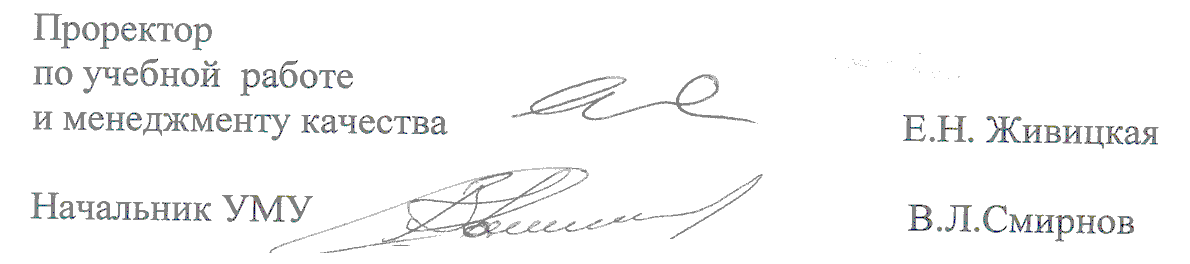 Учреждение образования «Белорусский государственный университет информатики и радиоэлектроники»